Over 5-Year-Old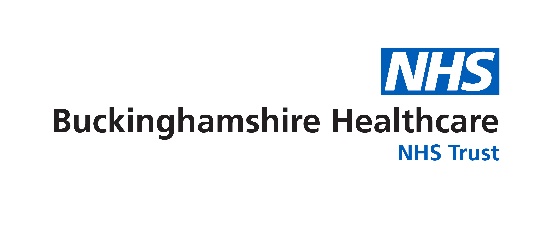 Community Pediatric Referral FormOver 5-Year-OldCommunity Pediatric Referral FormOver 5-Year-OldCommunity Pediatric Referral FormOver 5-Year-OldCommunity Pediatric Referral FormOver 5-Year-OldCommunity Pediatric Referral FormOver 5-Year-OldCommunity Pediatric Referral FormAll sections should be completed with as much detail as possibleReferrals accepted only from education settings or healthcare professionals. Please be aware that if supporting evidence is not included, the referral will be returned.All sections should be completed with as much detail as possibleReferrals accepted only from education settings or healthcare professionals. Please be aware that if supporting evidence is not included, the referral will be returned.All sections should be completed with as much detail as possibleReferrals accepted only from education settings or healthcare professionals. Please be aware that if supporting evidence is not included, the referral will be returned.All sections should be completed with as much detail as possibleReferrals accepted only from education settings or healthcare professionals. Please be aware that if supporting evidence is not included, the referral will be returned.All sections should be completed with as much detail as possibleReferrals accepted only from education settings or healthcare professionals. Please be aware that if supporting evidence is not included, the referral will be returned.All sections should be completed with as much detail as possibleReferrals accepted only from education settings or healthcare professionals. Please be aware that if supporting evidence is not included, the referral will be returned.If you do not have the relevant information, please discuss with the Setting SENDCO and parent/carer(s). This form will only be accepted if completed electronically and emailed to bht.communitypaediatricsadmin@nhs.netIn this version of the form, the sections will expand to accommodate the text you enterPlease note that referrals acceptance must be met:Children must be under a GP within the Buckinghamshire CCG boundariesUnder the age of 19 years, except:Children who have recently moved into Buckinghamshire County/or CountryAttending a special schoolDue to the potential need for Occupational Therapy of Speech and Language support we can only accept referrals for children who are registered with a Buckinghamshire GPTo ensure the referral can be processed please include the following document: (Please tick that evidence is included)Report from education settingThe following would also support your referral (Please tick which evidence is included) Supporting Information: (Please tick which professional are involved and corresponding evidence is included) Learning Level/Academic Progress:  Report from Educational Psychologist    Individual learning/SEN plan:    SENISS/SENSS:                             SALT:                                             Behaviour Support Services:    CAMHS:                                        Social Care:                                  Special School Outreach:          Standardised Spelling Level   ………….Standardised Reading Level   …………Standardised Maths Level      …………Other (e.g. EHC plan):Family and social background: (Including employment, relevant health issues, social care, housing etc.) Are there any concerns regarding the child’s emotional wellbeing due to external life events, family or social difficulties?      Hearing Check: Date: Vision Check:    Date: Please state any other professionals that have been involved in supporting this child:Please note that if supporting evidence is not included with this referral, it will be returned.If you do not have the relevant information, please discuss with the Setting SENDCO and parent/carer(s). This form will only be accepted if completed electronically and emailed to bht.communitypaediatricsadmin@nhs.netIn this version of the form, the sections will expand to accommodate the text you enterPlease note that referrals acceptance must be met:Children must be under a GP within the Buckinghamshire CCG boundariesUnder the age of 19 years, except:Children who have recently moved into Buckinghamshire County/or CountryAttending a special schoolDue to the potential need for Occupational Therapy of Speech and Language support we can only accept referrals for children who are registered with a Buckinghamshire GPTo ensure the referral can be processed please include the following document: (Please tick that evidence is included)Report from education settingThe following would also support your referral (Please tick which evidence is included) Supporting Information: (Please tick which professional are involved and corresponding evidence is included) Learning Level/Academic Progress:  Report from Educational Psychologist    Individual learning/SEN plan:    SENISS/SENSS:                             SALT:                                             Behaviour Support Services:    CAMHS:                                        Social Care:                                  Special School Outreach:          Standardised Spelling Level   ………….Standardised Reading Level   …………Standardised Maths Level      …………Other (e.g. EHC plan):Family and social background: (Including employment, relevant health issues, social care, housing etc.) Are there any concerns regarding the child’s emotional wellbeing due to external life events, family or social difficulties?      Hearing Check: Date: Vision Check:    Date: Please state any other professionals that have been involved in supporting this child:Please note that if supporting evidence is not included with this referral, it will be returned.If you do not have the relevant information, please discuss with the Setting SENDCO and parent/carer(s). This form will only be accepted if completed electronically and emailed to bht.communitypaediatricsadmin@nhs.netIn this version of the form, the sections will expand to accommodate the text you enterPlease note that referrals acceptance must be met:Children must be under a GP within the Buckinghamshire CCG boundariesUnder the age of 19 years, except:Children who have recently moved into Buckinghamshire County/or CountryAttending a special schoolDue to the potential need for Occupational Therapy of Speech and Language support we can only accept referrals for children who are registered with a Buckinghamshire GPTo ensure the referral can be processed please include the following document: (Please tick that evidence is included)Report from education settingThe following would also support your referral (Please tick which evidence is included) Supporting Information: (Please tick which professional are involved and corresponding evidence is included) Learning Level/Academic Progress:  Report from Educational Psychologist    Individual learning/SEN plan:    SENISS/SENSS:                             SALT:                                             Behaviour Support Services:    CAMHS:                                        Social Care:                                  Special School Outreach:          Standardised Spelling Level   ………….Standardised Reading Level   …………Standardised Maths Level      …………Other (e.g. EHC plan):Family and social background: (Including employment, relevant health issues, social care, housing etc.) Are there any concerns regarding the child’s emotional wellbeing due to external life events, family or social difficulties?      Hearing Check: Date: Vision Check:    Date: Please state any other professionals that have been involved in supporting this child:Please note that if supporting evidence is not included with this referral, it will be returned.If you do not have the relevant information, please discuss with the Setting SENDCO and parent/carer(s). This form will only be accepted if completed electronically and emailed to bht.communitypaediatricsadmin@nhs.netIn this version of the form, the sections will expand to accommodate the text you enterPlease note that referrals acceptance must be met:Children must be under a GP within the Buckinghamshire CCG boundariesUnder the age of 19 years, except:Children who have recently moved into Buckinghamshire County/or CountryAttending a special schoolDue to the potential need for Occupational Therapy of Speech and Language support we can only accept referrals for children who are registered with a Buckinghamshire GPTo ensure the referral can be processed please include the following document: (Please tick that evidence is included)Report from education settingThe following would also support your referral (Please tick which evidence is included) Supporting Information: (Please tick which professional are involved and corresponding evidence is included) Learning Level/Academic Progress:  Report from Educational Psychologist    Individual learning/SEN plan:    SENISS/SENSS:                             SALT:                                             Behaviour Support Services:    CAMHS:                                        Social Care:                                  Special School Outreach:          Standardised Spelling Level   ………….Standardised Reading Level   …………Standardised Maths Level      …………Other (e.g. EHC plan):Family and social background: (Including employment, relevant health issues, social care, housing etc.) Are there any concerns regarding the child’s emotional wellbeing due to external life events, family or social difficulties?      Hearing Check: Date: Vision Check:    Date: Please state any other professionals that have been involved in supporting this child:Please note that if supporting evidence is not included with this referral, it will be returned.If you do not have the relevant information, please discuss with the Setting SENDCO and parent/carer(s). This form will only be accepted if completed electronically and emailed to bht.communitypaediatricsadmin@nhs.netIn this version of the form, the sections will expand to accommodate the text you enterPlease note that referrals acceptance must be met:Children must be under a GP within the Buckinghamshire CCG boundariesUnder the age of 19 years, except:Children who have recently moved into Buckinghamshire County/or CountryAttending a special schoolDue to the potential need for Occupational Therapy of Speech and Language support we can only accept referrals for children who are registered with a Buckinghamshire GPTo ensure the referral can be processed please include the following document: (Please tick that evidence is included)Report from education settingThe following would also support your referral (Please tick which evidence is included) Supporting Information: (Please tick which professional are involved and corresponding evidence is included) Learning Level/Academic Progress:  Report from Educational Psychologist    Individual learning/SEN plan:    SENISS/SENSS:                             SALT:                                             Behaviour Support Services:    CAMHS:                                        Social Care:                                  Special School Outreach:          Standardised Spelling Level   ………….Standardised Reading Level   …………Standardised Maths Level      …………Other (e.g. EHC plan):Family and social background: (Including employment, relevant health issues, social care, housing etc.) Are there any concerns regarding the child’s emotional wellbeing due to external life events, family or social difficulties?      Hearing Check: Date: Vision Check:    Date: Please state any other professionals that have been involved in supporting this child:Please note that if supporting evidence is not included with this referral, it will be returned.If you do not have the relevant information, please discuss with the Setting SENDCO and parent/carer(s). This form will only be accepted if completed electronically and emailed to bht.communitypaediatricsadmin@nhs.netIn this version of the form, the sections will expand to accommodate the text you enterPlease note that referrals acceptance must be met:Children must be under a GP within the Buckinghamshire CCG boundariesUnder the age of 19 years, except:Children who have recently moved into Buckinghamshire County/or CountryAttending a special schoolDue to the potential need for Occupational Therapy of Speech and Language support we can only accept referrals for children who are registered with a Buckinghamshire GPTo ensure the referral can be processed please include the following document: (Please tick that evidence is included)Report from education settingThe following would also support your referral (Please tick which evidence is included) Supporting Information: (Please tick which professional are involved and corresponding evidence is included) Learning Level/Academic Progress:  Report from Educational Psychologist    Individual learning/SEN plan:    SENISS/SENSS:                             SALT:                                             Behaviour Support Services:    CAMHS:                                        Social Care:                                  Special School Outreach:          Standardised Spelling Level   ………….Standardised Reading Level   …………Standardised Maths Level      …………Other (e.g. EHC plan):Family and social background: (Including employment, relevant health issues, social care, housing etc.) Are there any concerns regarding the child’s emotional wellbeing due to external life events, family or social difficulties?      Hearing Check: Date: Vision Check:    Date: Please state any other professionals that have been involved in supporting this child:Please note that if supporting evidence is not included with this referral, it will be returned.Full Name and Details of the child or young person being referredFull Name and Details of the child or young person being referredFull Name and Details of the child or young person being referredFull Name and Details of the child or young person being referredFull Name and Details of the child or young person being referredFull Name and Details of the child or young person being referredName:   Name:   Name:   Name:   Name:   Name:   Address:  Address:  Address:  Address:  Address:  Address:  Date of Birth: Date of Birth: NHS Number: NHS Number: NHS Number: NHS Number: Gender: Gender: Gender: Gender: Gender: Gender: Parent/Carer Name(s) 1: Parent/Carer Name(s) 2:Parent/Carer Name(s) 1: Parent/Carer Name(s) 2:Parent/Carer Name(s) 1: Parent/Carer Name(s) 2:Parent/Carer Name(s) 1: Parent/Carer Name(s) 2:Parent/Carer Name(s) 1: Parent/Carer Name(s) 2:Parent/Carer Name(s) 1: Parent/Carer Name(s) 2:Other Members of the Household (Age and relationship to child): Other Members of the Household (Age and relationship to child): Other Members of the Household (Age and relationship to child): Other Members of the Household (Age and relationship to child): Other Members of the Household (Age and relationship to child): Other Members of the Household (Age and relationship to child): Primary contact number:Primary contact number:Secondary Contact Number: Secondary Contact Number: Secondary Contact Number: Secondary Contact Number: Parent/Carer email address:Parent/Carer email address:Parent/Carer email address:Parent/Carer email address:Parent/Carer email address:Language at Home: Language at Home: Special Requirements (Interpreter and if so, specify language): Special Requirements (Interpreter and if so, specify language): Special Requirements (Interpreter and if so, specify language): Special Requirements (Interpreter and if so, specify language): Family and social background: (Including employment, relevant health issues, social care, housing etc.) Family and social background: (Including employment, relevant health issues, social care, housing etc.) Name of education setting:Name of education setting:Name of education setting:Name of education setting:Name of education setting:Name of education setting:Reason(s) for Referral (What is the clinical question? What is the background to this? What are your findings on observation/examination?):  Reasons for Referral (What is the family’s concern? Mandatory field)Known Medical Conditions/Existing diagnoses/ medication: (include outcomes/formulation of existing assessments if known, e.g. cognitive, mental health, social care assessments, etc.) _________________________________________________________________________________________________________________________________________________________________________________________________________________________________________________________________________________Reason(s) for Referral (What is the clinical question? What is the background to this? What are your findings on observation/examination?):  Reasons for Referral (What is the family’s concern? Mandatory field)Known Medical Conditions/Existing diagnoses/ medication: (include outcomes/formulation of existing assessments if known, e.g. cognitive, mental health, social care assessments, etc.) _________________________________________________________________________________________________________________________________________________________________________________________________________________________________________________________________________________Reason(s) for Referral (What is the clinical question? What is the background to this? What are your findings on observation/examination?):  Reasons for Referral (What is the family’s concern? Mandatory field)Known Medical Conditions/Existing diagnoses/ medication: (include outcomes/formulation of existing assessments if known, e.g. cognitive, mental health, social care assessments, etc.) _________________________________________________________________________________________________________________________________________________________________________________________________________________________________________________________________________________Reason(s) for Referral (What is the clinical question? What is the background to this? What are your findings on observation/examination?):  Reasons for Referral (What is the family’s concern? Mandatory field)Known Medical Conditions/Existing diagnoses/ medication: (include outcomes/formulation of existing assessments if known, e.g. cognitive, mental health, social care assessments, etc.) _________________________________________________________________________________________________________________________________________________________________________________________________________________________________________________________________________________Reason(s) for Referral (What is the clinical question? What is the background to this? What are your findings on observation/examination?):  Reasons for Referral (What is the family’s concern? Mandatory field)Known Medical Conditions/Existing diagnoses/ medication: (include outcomes/formulation of existing assessments if known, e.g. cognitive, mental health, social care assessments, etc.) _________________________________________________________________________________________________________________________________________________________________________________________________________________________________________________________________________________Reason(s) for Referral (What is the clinical question? What is the background to this? What are your findings on observation/examination?):  Reasons for Referral (What is the family’s concern? Mandatory field)Known Medical Conditions/Existing diagnoses/ medication: (include outcomes/formulation of existing assessments if known, e.g. cognitive, mental health, social care assessments, etc.) _________________________________________________________________________________________________________________________________________________________________________________________________________________________________________________________________________________Consent:  Please Note: Consent should be from a parent/carer with parental responsibility for the child. (Tick as appropriate)  For this referral: Please confirm that relevant information can be shared with the appropriate professionals:Consent:  Please Note: Consent should be from a parent/carer with parental responsibility for the child. (Tick as appropriate)  For this referral: Please confirm that relevant information can be shared with the appropriate professionals:Consent:  Please Note: Consent should be from a parent/carer with parental responsibility for the child. (Tick as appropriate)  For this referral: Please confirm that relevant information can be shared with the appropriate professionals:Consent:  Please Note: Consent should be from a parent/carer with parental responsibility for the child. (Tick as appropriate)  For this referral: Please confirm that relevant information can be shared with the appropriate professionals:Consent:  Please Note: Consent should be from a parent/carer with parental responsibility for the child. (Tick as appropriate)  For this referral: Please confirm that relevant information can be shared with the appropriate professionals:Consent:  Please Note: Consent should be from a parent/carer with parental responsibility for the child. (Tick as appropriate)  For this referral: Please confirm that relevant information can be shared with the appropriate professionals:Any other information or comments: Any other information or comments: Any other information or comments: Any other information or comments: Any other information or comments: Any other information or comments: Referrer Details: Referrer Details: Referrer Details: Referrer Details: Referrer Details: Referrer Details: Name:  	Name:  	Name:  	Name:  	Name:  	Name:  	Designation:  Address: Address: Address: Contact Number: Contact Number: Email address:Email address:Email address:Referrer Name: Referrer Name: Referrer Name: Referrer Name: Date: Date: 